                                          18.11.2021                        пгт. Рыбная Слобода                   № ____233пгО Комиссии по координации работы по противодействию коррупции в Рыбно-Слободском муниципальном районе Республики ТатарстанВ целях совершенствования организации деятельности в области противодействия коррупции в Рыбно-Слободском муниципальном районе Республики Татарстан, в соответствии с Указом Президента Республики Татарстан от 13 октября 2015 года № УП-986 «О Комиссии по координации работы по противодействию коррупции в Республике Татарстан», Уставом Рыбно-Слободского муниципального района Республики Татарстан ПОСТАНОВЛЯЮ:Утвердить прилагаемые:положение о Комиссии по координации работы по противодействию коррупции в Рыбно-Слободском муниципальном районе в новой прилагаемой редакции;состав Комиссии по координации работы по противодействию коррупции в Рыбно-Слободском муниципальном районе Республики Татарстан.2. Признать утратившими силу:постановление Главы Рыбно-Слободского муниципального района Республики Татарстан от 10.12.2015 №144пг «О Комиссии по координации работы по противодействию коррупции в Рыбно-Слободском муниципальном районе Республики Татарстан»; постановление Главы Рыбно-Слободского муниципального района Республики Татарстан от 13.02.2019 № 41пг «О внесении изменений в постановление Главы Рыбно-Слободского муниципального района Республики Татарстан от 10.12.2015 №144пг «О Комиссии по координации работы по противодействию коррупции в Рыбно-Слободском муниципальном районе Республики Татарстан»; постановление Главы Рыбно-Слободского муниципального района Республики Татарстан от 29.10.2018 №89пг «О внесении изменений в постановление Главы Рыбно-Слободского муниципального района Республики Татарстан от 10.12.2015 №144пг «О Комиссии по координации работы по противодействию коррупции в Рыбно-Слободском муниципальном районе Республики Татарстан»;постановление Главы Рыбно-Слободского муниципального района Республики Татарстан от 25.01.2019 №26пг «О внесении изменений в постановление Главы Рыбно-Слободского муниципального района Республики Татарстан от 10.12.2015 №144пг «О Комиссии по координации работы по противодействию коррупции в Рыбно-Слободском муниципальном районе Республики Татарстан»;постановление Главы Рыбно-Слободского муниципального района Республики Татарстан от 24.08.2020 № 142пг «О внесении изменений в постановление Главы Рыбно-Слободского муниципального района Республики Татарстан от 10.12.2015 №144пг «О Комиссии по координации работы по противодействию коррупции в Рыбно-Слободском муниципальном районе Республики Татарстан»; постановление Главы Рыбно-Слободского муниципального района Республики Татарстан от 05.10.2020 № 162пг «О внесении изменений в постановление Главы Рыбно-Слободского муниципального района Республики Татарстан от 10.12.2015 №144пг «О Комиссии по координации работы по противодействию коррупции в Рыбно-Слободском муниципальном районе Республики Татарстан»;постановление Главы Рыбно-Слободского муниципального района Республики Татарстан от 24.02.2021 № 70пг «О внесении изменений в постановление Главы Рыбно-Слободского муниципального района Республики Татарстан от 10.12.2015 №144пг «О Комиссии по координации работы по противодействию коррупции в Рыбно-Слободском муниципальном районе Республики Татарстан». 3. Настоящее постановление разместить на официальном сайте Рыбно-Слободского муниципального района в информационно-телекоммуникационной сети Интернет по веб-адресу: http://ribnaya-sloboda.tatarstan.ru и на «Официальном портале правовой информации Республики Татарстан» в информационно-телекоммуникационной сети Интернет по веб-адресу: http://pravo.tatarstan.ru.4. Контроль за исполнением настоящего постановления оставляю за собой.			И.Р. ТазутдиновУтвержденопостановлением Главы Рыбно-Слободского муниципального района Республики Татарстан от 18.11.2021 №233пгПоложение о Комиссии по координации работы по противодействию коррупции в Рыбно-Слободском муниципальном районе Республики ТатарстанI. Общие положения1.1. Комиссия по координации работы по противодействию коррупции в Рыбно-Слободском муниципальном районе Республики Татарстан (далее - Комиссия) является постоянно действующим координационным органом при Главе Рыбно-Слободского муниципального района, образованным в целях организации деятельности по реализации полномочий в области противодействия коррупции.1.2. Комиссия в своей деятельности руководствуется Конституцией Российской Федерации, федеральными конституционными законами, федеральными законами, указами и распоряжениями Президента Российской Федерации, постановлениями и распоряжениями Правительства Российской Федерации, иными нормативными правовыми актами Российской Федерации, Конституцией Республики Татарстан, законами Республики Татарстан, указами и распоряжениями Президента Республики Татарстан, иными нормативными правовыми актами Республики Татарстан, Уставом Рыбно-Слободского муниципального района Республики Татарстан, иными муниципальными нормативными правовыми актами, а также настоящим Положением.1.3. Комиссия осуществляет свою деятельность во взаимодействии с Управлением Президента Республики Татарстан по вопросам антикоррупционной политики.II. Основные задачи Комиссии2.1. Основными задачами Комиссии являются:а) обеспечение исполнения решений Комиссии по координации работы по противодействию коррупции в Республике Татарстан;б) обеспечение исполнения решений, принятых на заседаниях Комиссии по координации работы по противодействию коррупции в Рыбно-Слободском муниципальном районе;в) подготовка предложений Главе Рыбно-Слободского муниципального района по вопросам реализации антикоррупционной политики;г) обеспечение координации деятельности органов местного самоуправления в Рыбно-Слободском муниципальном районе Республике Татарстан (далее - органы местного самоуправления) по реализации политики в области противодействия коррупции;д) обеспечение взаимодействия органов местного самоуправления с территориальными органами федеральных государственных органов и органов исполнительной власти Республики Татарстан при реализации мер по противодействию коррупции в Рыбно-Слободском муниципальном районе Республике Татарстан;е) обеспечение взаимодействия органов местного самоуправления с гражданами, институтами гражданского общества, средствами массовой информации, научными организациями по вопросам противодействия коррупции в Рыбно-Слободском муниципальном районе Республике Татарстан;ж) информирование общественности о проводимой органами местного самоуправления работе по противодействию коррупции.III. Полномочия Комиссии3.1. Комиссия в целях выполнения возложенных на нее задач осуществляет следующие полномочия:а) готовит Главе Рыбно-Слободского муниципального района Республики Татарстан предложения по совершенствованию муниципальных нормативных правовых актов, принятых в рамках законодательства Российской Федерации и законодательства Республики Татарстан о противодействии коррупции;б) разрабатывает меры по противодействию коррупции, а также по устранению причин и условий, порождающих коррупцию;в) разрабатывает рекомендации по организации антикоррупционного просвещения граждан в целях формирования нетерпимого отношения к коррупции и антикоррупционных стандартов поведения;г) организует подготовку проектов муниципальных нормативных правовых актов по вопросам противодействия коррупции;д) организует разработку муниципальной антикоррупционной программы, а также контроль за её реализацией, в том числе путем мониторинга эффективности реализации мер по противодействию коррупции, предусмотренных этой программой;е) принимает меры по выявлению (в том числе на основании обращений граждан, сведений, распространяемых средствами массовой информации, протестов, представлений, предписаний федеральных государственных органов), устранению и минимизации причин и условий, порождающих коррупцию, создающих административные барьеры;ж) оказывает содействие развитию общественного контроля за реализацией муниципальной антикоррупционной программы Рыбно-Слободского муниципального района Республики Татарстан;и) обеспечивает подготовку ежегодного доклада о деятельности в области противодействия коррупции (сводного отчета о состоянии коррупции и реализации мер антикоррупционной политики Рыбно-Слободского муниципального Республики Татарстан), обеспечивает его размещение на официальном сайте Рыбно-Слободского муниципального района Республики Татарстан в информационно-телекоммуникационной сети «Интернет», опубликование в средствах массовой информации и направление в государственные органы Республики Татарстан (по их запросам);к) запрашивает и получает в установленном порядке необходимую информацию и материалы от подразделений (представителей) территориальных органов федеральных органов исполнительной власти по Республики Татарстан, органов исполнительной власти Республики Татарстан, органов местного самоуправления, общественных объединений, организаций (независимо от форм собственности) и должностных лиц;л) осуществляет другие мероприятия, необходимые для организации взаимодействия органов местного самоуправления с подразделениями территориальных органов федеральных органов исполнительной власти по Республики Татарстан, органов исполнительной власти Республики Татарстан, институтами гражданского общества и средствами массовой информации при реализации мер по противодействию коррупции. IV. Порядок формирования Комиссии4.1. Положение о Комиссии и ее персональный состав утверждаются постановлением Главы Рыбно-Слободского муниципального района.4.2. Комиссия формируется в составе председателя Комиссии, его заместителей, секретаря и членов Комиссии.4.3. Председателем Комиссии является Глава Рыбно-Слободского муниципального района или лицо, временно исполняющее его обязанности.4.4. В состав Комиссии могут входить руководители органов местного самоуправления Рыбно-Слободского муниципального района и их структурных подразделений, представители территориальных органов федеральных органов исполнительной власти по Республике Татарстан,  органов исполнительной власти Республики Татарстан, представители Общественного совета Рыбно-Слободского муниципального района, а также представители общественности, в том числе научных и образовательных организаций, общественных организаций, уставными задачами которых является участие в противодействии коррупции.4.5. Передача полномочий члена Комиссии другому лицу не допускается.4.6. Участие в работе Комиссии осуществляется на общественных началах.4.7. На заседания Комиссии могут быть приглашены представители федеральных государственных органов, государственных органов Республики Татарстан, органов местного самоуправления, организаций и средств массовой информации.4.8. По решению председателя Комиссии для анализа, изучения и подготовки экспертного заключения по рассматриваемым Комиссией вопросам к ее работе могут привлекаться на временной или постоянной основе эксперты.V. Организация деятельности Комиссии и порядок ее работы5.1. Работа Комиссии осуществляется на плановой основе и в соответствии с регламентом, который утверждается Комиссией.5.2. Заседания Комиссии ведет председатель Комиссии или по его поручению один из заместителей председателя Комиссии.5.3. Заседания Комиссии проводятся не реже одного раза в квартал. В случае необходимости по инициативе председателя Комиссии, заместителя председателя Комиссии, а также члена Комиссии по согласованию с председателем Комиссии и по представлению секретаря Комиссии могут проводиться внеочередные заседания Комиссии.5.4. Заседания Комиссии проводятся открыто (разрешается присутствие лиц, не являющихся членами Комиссии). В целях обеспечения конфиденциальности при рассмотрении соответствующих вопросов председателем Комиссии или в его отсутствие заместителем председателя Комиссии может быть принято решение о проведении закрытого заседания Комиссии (присутствуют только члены Комиссии и приглашенные на заседание лица).5.5. Решения Комиссии принимаются простым большинством голосов присутствующих на заседании членов Комиссии.5.6. Заседание Комиссии является правомочным в случае присутствия на нем не менее половины ее членов.5.7. Решения Комиссии оформляются протоколом заседания. Протокол заседания подписывается секретарем Комиссии и утверждается председателем Комиссии.5.8. По решению председателя Комиссии решения Комиссии могут быть приняты путем проведения письменного опроса членов Комиссии (заочное голосование).5.9. Для реализации решений Комиссии могут издаваться муниципальные правовые акты Главы Рыбно-Слободского муниципального района, а также даваться поручения Главы Рыбно-Слободского муниципального района.5.10. По решению Комиссии из числа членов Комиссии или уполномоченных ими представителей, а также из числа представителей органов местного самоуправления, представителей общественных организаций и экспертов могут создаваться рабочие (экспертные) группы по отдельным вопросам.5.11. Председатель Комиссии:а) осуществляет общее руководство деятельностью Комиссии;б) утверждает план работы Комиссии (ежегодный план);в) утверждает повестку дня очередного заседания Комиссии;г) дает поручения в рамках своих полномочий членам Комиссии;д) представляет Комиссию в отношениях с федеральными государственными органами, государственными органами Республики Татарстан, органами местного самоуправления, организациями и гражданами по вопросам, относящимся к компетенции Комиссии.5.12. Секретарь Комиссии:а) организует работу Комиссии;б) обеспечивает подготовку проекта плана работы Комиссии (ежегодного плана), формирует повестку дня ее заседания, координирует работу по подготовке необходимых материалов к заседанию Комиссии, проектов соответствующих решений;в) информирует членов Комиссии, приглашенных на заседание лиц, экспертов, иных лиц о месте, времени проведения и повестке дня заседания Комиссии, обеспечивает их необходимыми материалами;г) организует и ведет делопроизводство Комиссии;д) осуществляет контроль за исполнением решений Комиссии;е) организует выполнение поручений председателя Комиссии, данных по результатам заседаний Комиссии;ж) обеспечивает взаимодействие Комиссии с антикоррупционным управлением президента Республики Татарстан.5.13. Члены Комиссии:а) организуют подготовку вопросов, вносимых на рассмотрение в соответствии с решениями Комиссии, председателя Комиссии и по предложению членов Комиссии;б) организуют в рамках своих должностных полномочий выполнение решений Комиссии;в) выполняют требования правовых актов, регламентирующих деятельность Комиссии;г) определяют в пределах компетенции в органе, представителем которого он является, должностное лицо, ответственное за организацию взаимодействия указанного органа с Комиссией и ее секретарем.5.14. Члены Комиссии имеют право:а) выступать на заседаниях;б) вносить предложения по вопросам, входящих в компетенцию Комиссии;в) голосовать на заседаниях Комиссии;г) знакомиться с материалами непосредственно касающиеся деятельности Комиссии;д) привлекать, по согласованию с председателем Комиссии, в установленном порядке сотрудников и специалистов территориальных органов федеральных органов исполнительной власти по Республике Татарстан, органов исполнительной власти Республики Татарстан, органов местного самоуправления и организаций к экспертной, аналитической и иной работе, связанной с деятельностью Комиссии.5.15. По решению председателя Комиссии информация о решениях Комиссии может передаваться средствам массовой информации для опубликования, а также размещаться на официальном сайте Рыбно-Слободского муниципального района в информационно-телекоммуникационной сети «Интернет».5.16. Комиссия имеет бланк со своим названием.Утверждён  постановлением ГлавыРыбно-Слободского муниципального района Республики Татарстанот _________ года № ____СоставКомиссии по координации работы по противодействию коррупции в Рыбно-Слободском муниципальном районе Республики ТатарстанГЛАВА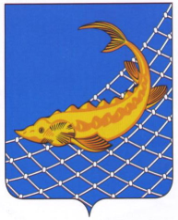 РЫБНО-СЛОБОДСКОГОМУНИЦИПАЛЬНОГО РАЙОНАРЕСПУБЛИКИ ТАТАРСТАН422650, пгт. Рыбная Слобода,ул. Ленина, дом 48ТАТАРСТАН РЕСПУБЛИКАСЫБАЛЫК БИСТӘСЕМУНИЦИПАЛЬ РАЙОНЫНЫҢБАШЛЫГЫ422650, Балык Бистәсе,Ленин урамы, 48 нче йорт,Тел.: (84361) 22113, факс: (84361) 23012, e-mail:balyk-bistage@tatar.ru, сайт: ribnaya-sloboda.tatarstan.ruТел.: (84361) 22113, факс: (84361) 23012, e-mail:balyk-bistage@tatar.ru, сайт: ribnaya-sloboda.tatarstan.ruПОСТАНОВЛЕНИЕ                                   КАРАРТазутдинов И.Р.Глава Рыбно-Слободского муниципального района Республики Татарстан, председатель КомиссииИсланов Р.Л.руководитель Исполнительного комитета Рыбно-Слободского муниципального района Республики Татарстан, заместитель председателя КомиссииАслямов Х.Г.помощник Главы Рыбно-Слободского муниципального района Республики Татарстан по вопросам противодействия коррупции, секретарь Комиссии   Члены Комиссии:Члены Комиссии:Ананьева Л.Р.директор филиала - главный редактор газеты «Сельские горизонты» («Авыл офыклары») АО «Татмедиа» (по согласованию)Бадрутдинов А.И.председатель Контрольно-счетной палаты Рыбно-Слободского муниципального района Республики ТатарстанВафина А.К.заместитель руководителя исполнительного комитета Рыбно-Слободского муниципального района по социальным вопросам (по согласованию)Вафин Ф.М.председатель Палаты имущественных и земельных отношений Рыбно-Слободского муниципального района Республики Татарстан Гаязов Д.Р.главный врач ГАУЗ «Рыбно-Слободская ЦРБ» (по согласованию)Замалиев Р.Р.руководитель аппарата Совета Рыбно-Слободского муниципального района Республики ТатарстанИминова Р.Г. общественный помощник Уполномоченного по правам человека в Республики Татарстан в Рыбно-Слободском муниципальном районе (по согласованию).Керженцева Г.Ф.директор ГКУ «Центр занятости населения» Рыбно-Слободского муниципального района Республики Татарстан (по согласованию)Малакаева В.И.председатель координационного Совета профсоюзов Рыбно-Слободского муниципального района Республики Татарстан (по согласованию)Мингалиев М.З.начальник Управления сельского хозяйства и продовольствия Министерства сельского хозяйства и продовольствия Республики Татарстан в Рыбно-Слободском муниципальном районе (по согласованию)Мугинов Р.А.руководитель Высокогорского межрайонного следственного отдела следственного управления Следственного комитета Российской Федерации по Республике Татарстан (по согласованию)Мустафин Н.Ф.начальник отдела МВД  России по Рыбно-Слободскому району (по согласованию)Нугманова И.М. председатель Финансово-бюджетной палаты Рыбно-Слободского муниципального района Республики ТатарстанПисковцев С.протоиерей, благочинный храмов Рыбно-Слободского муниципального района (по согласованию)Рашитова Р.Г.председатель Общественного объединения «Ак калфак», начальник МКУ «Отдел социально-культурной сферы Исполнительного комитета Рыбно-Слободского муниципального района Республики Татарстан» (по согласованию)Романов А.А.председатель Общества «Кряшен» (по согласованию)Садиков И.М.начальник МКУ «Отдел образования Исполнительного комитета Рыбно-Слободского муниципального района Республики Татарстан» (по согласованию)Токранов В.И.заместитель руководителя Исполнительного комитета Рыбно-Слободского муниципального района Республики Татарстан по экономическим вопросам (по согласованию)Хисамутдинов Р.Р.мухтасиб Рыбно-Слободского муниципального района (по согласованию)Шавалеев Р.М. председатель Совета ветеранов (пенсионеров) Рыбно-Слободского муниципального района Республики Татарстан (по согласованию)Шакиров И.З.начальник МКУ «Отдел по молодежной политике, спорту и туризму Исполнительного комитета Рыбно-Слободского муниципального района Республики Татарстан» (по согласованию)